      GIDA İŞLETMELERİNDE ÇALIŞAN VETERİNER HEKİM HİZMET SÖZLEŞMESİ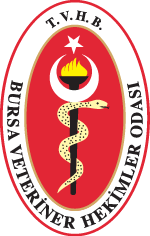 Bu sözleşme …………… ile veteriner hekim……………arasında  yaptıkları sözleşmenin şartlarını belirler.Yasal Dayanak Bu sözleşme, iş mevzuatı  ile 13 Temmuz 2015 tarihli Resmi Gazete'de yayımlanan "Kamu Dışında Görev Alan Veteriner Hekimlerin Çalışma Usul ve Esaslarına Dair Tebliğ" hükümlerine dayanılarak hazırlanmıştır.TaraflarVeteriner Hekimİşveren Şirket Yetkilisi									Veteriner Hekim   (Kaşe-İmza)									         (İmza)4) İşyeri Veteriner Hekiminin Genel Görev, Yetki ve Sorumlulukları(1) Kamu dışı işyerlerinde görev alan veteriner hekimlerin görev, yetki ve sorumlulukları aşağıdadır.(a) Tebliğde belirlenmiş tüm görev, yetki ve sorumluluklarını yerine getirirken, mesleki hizmete yönelik mevzuata, bağlı bulunduğu Veteriner hekimler odasının almış olduğu kararlara ve tüm mesleki etik kurallara uymak,(b)Görev yaptığı hizmet alanı ile ilgili Resmi makamlarca belirlenen yasal düzenlemelere uymak ve takip etmek, Yetkili idare tarafından yapılan resmi kontrol ve denetimler sırasında görevlilere gereken bilgi ve belgeleri sunmak, resmi kontrol ve denetime yardımcı olmak,(c)İşyeri ile yapılan “sözleşme” kurallarına uymak,(d)Hizmet Sözleşmesinde belirtilen gün ve saatlerde görev alanı dışında mesleki faaliyette bulunmamak,(e)Görev yaptığı alanla ilgili haksız rekabet kurallarına fırsat vermemek,(f)TVHB veya odalar tarafından belirlenen asgari ücret tarifesine uymak,(g) TVHB, Oda ve yetkili idareler tarafından çalıştığı işyerinin faaliyeti ile ilgili düzenlenen ve  katılınması zorunlu olarak belirlenen eğitim ve kurslara katılmak.      5) Bu Sözleşme Kapsamında Çalışan Veteriner Hekimin Görev, Yetki ve Sorumlulukları(4.maddeye ek olarak)İşletmenin iyi hijyen uygulamaları veya tehlike analizi ve kritik kontrol noktaları/HACCP uygulamaları gibi güvenli gıda üretimi için gerekli prosedürlerin uygulamasını sağlamak ve uygulamaları takip etmek, bu konuda çalışan personele eğitim düzenlemek,İzlenebilirliğin sağlanması için gerekli kayıtların tutulmasını sağlamak ve takibini yapmak,Resmi veya yetkilendirilmiş veteriner hekimin görev aldığı kanatlı kesimhanelerinde gerektiğinde muayene görevini üstlenmek (Bu durumun sözleşmede belirtilmesi gerekir).Resmi veya yetkilendirilmiş veteriner hekim tarafından işletmede belirlenen eksikliklerin giderilmesini sağlamak.Bakanlık tarafından istenen tüm bilgileri düzenli olarak vermekVeteriner hekim sözleşmede belirtilen çalışma gün ve saatlerinde başka bir işte çalışamaz. “Çalışma Belgesi” ni her yıl Veteriner Hekimleri Odasına yeniletmek zorundadır.Veteriner hekim, Bakanlık veya Türk Veteriner Hekimleri Birliği tarafından katılınması zorunlu eğitim veya toplantı düzenlendiğinde bu toplantıya katılmak zorundadır. Şirket Yetkilisi									Veteriner Hekim  (Kaşe-İmza)									         (İmza)6) İşverenin sorumluluklarıVeteriner hekimin görev ve sorumluluklarını yerine getirebilmesi için gerekli her türlü araç ve gereç işveren tarafından sağlanmak zorundadır.İş veren, veteriner hekimin görevini yerine getirirken gerekli kolaylığı sağlamadığı durumda, veteriner hekim durumu tüm yetkili kurumlara bildirmeye yetkilidir. İş veren, veteriner hekime belirlenen sorumlulukları dışında başka bir görev veremez.İş veren, Bakanlık veya Türk Veteriner Hekimleri Birliği tarafından veteriner hekimin katılması zorunlu eğitim veya toplantı düzenlendiğinde bu toplantıya katılmasını sağlamak zorundadır. 7) Veteriner hekimin ücret ve özlük haklarıTaraflar, çalışma süresince İş Kanununun ilgili maddelerine karşı sorumludurlar.Veteriner hekim kendi işi nedeniyle Bağ-Kur üyesi değilse sigortalı olmak zorundadır.Veteriner hekimin aylık net ücreti …….. TL dir(sigorta,vergi gibi yasal kesintiler ile yol ve yemek ücreti dahil değildir)Ücret ödemeleri ayın 5 ine kadar yapılır. Ödemelerde gecikme halinde, kamu alacaklarına uygulanan oranda gecikme faizi ilave edilerek ödenir.İş kanununa göre fazla çalışma için çalışanın yazılı onayının alınması gerekir. Haftalık izin hakkı saklı olup günü işverenle birlikte belirlenir.Yıllık ücretli izin süresi için İş Kanunundaki süreler esas alınır.Veteriner hekim, yıllık izinli veya raporlu olduğu günlerde yerine vekalet edecek veteriner hekimi belirleyerek izine ayrılmadan önce Bakanlık İl veya İlçe Müdürlüğüne ve veteriner hekim odasına bildirmek zorundadır.      8) Sözleşmenin süresi, sona ermesi ve fesihBu sözleşme Bursa Veteriner Hekimleri Odası tarafından düzenlenen “Çalışma İzin Belgesi” ile birlikte ……/……/20…. – ……/..…./20…. süre ile geçerlidir. Veteriner hekim “Çalışma İzin Belgesini” ve Sözleşmeyi her yıl yenilemek zorundadır.  Sözleşmenin kendiliğinden devam etmesi halinde veteriner hekimin aylık ücreti 657 sayılı kanuna tabi olarak çalışan veteriner hekime yapılan zam oranında arttırılır.Veteriner hekim işten ayrılmak istediği taktirde, bir ay önceden işyerine, Bakanlık il veya ilçe müdürlüğüne ve Veteriner Hekimleri Odasına bildirmek zorundadır.İşverenin veteriner hekimi işten çıkarma isteği durumunda da aynı prosedür işveren tarafından yerine getirilir.Veteriner hekim işe başlarken aldığı “Çalışma İzin Belgesini” veteriner hekimleri odasına teslim etmek zorundadır. Ücretin işveren tarafından sözleşmede belirtilenden az ödenmesi halinde 4857 sayılı İş Kanunun 24. Maddesi gereği 7 gün içinde fesih edebilecektir. Bu nedenle işveren veteriner hekime 15 aylık net ücret herhangi bir hüküm istihsaline gerek kalmaksızın tazminat olarak ödenecektir.          Şirket Yetkilisi		 				                	Veteriner Hekim (Kaşe-İmza)									         (İmza)   9)  Çalışma gün ve saatleri           Veteriner hekimin çalışma gün ve saatleri aşağıdaki gibidir.10) AnlaşmazlıklarBu sözleşmenin uygulanmasından doğabilecek anlaşmazlıkların çözümünde Bursa mahkemeleri ve icra daireleri yetkilidir   Bu sözleşme …../…../20  tarihinde hazırlanmış ve taraflarca imzalanmıştır. Bu sözleşmede hüküm bulunmayan konularda genel hükümler uygulanır. Sözleşmenin bir sureti Bakanlık İl veya İlçe Müdürlüğüne, bir sureti de veteriner hekimleri odasına verilecektir. İşyeri Yetkilisinin	                                                                              Veteriner HekimAdı Soyadı						                              Adı SoyadıKaşe-İmza						                                        İmzaAdı Soyadı:Oda Üye No:T.C.Kimlik No:Doğum Yeri :Doğum Tarihi:Mezun Olduğu Üniversite:Mezuniyet Tarihi:Diploma No:Adresi: İl/ilçe:Posta kodu:Telefon / Faks No: GSM: E-Mail:İşletme Sahibinin Adı Soyadı:İşletme Ünvanı:T.C.Kimlik No:Vergi Dairesi:Vergi Numarası:	İşletmenin Adresi: Tel  / Faks No:Faks:GSM:E-Mail:İşletme Numarası:Kapasitesi:Çalışma İzin Tarihi:İşletmenin Faaliyet Alanları:(Faaliyet Alanınızı işaretleyin)(  )Beyaz Et Parçalama                       (  )Kırmızı Et Parçalama                    (  )Sakatat                                            (  )Yemek Sanayi                               (  )Süt Ürünleri                                    (  )Mezbaha Kanatlı                (  )Mezbaha Kırmızı Et           (  )Yumurta                              (  )Su Hayvanları Paketleme     (Balık vs. üreten, işleyen tesisler)	PazartesiSalıÇarşambaPerşembeCumaSaat AralığıSaat AralığıSaat 17:30’den sonraki saatler ekstre mesaiye tabidir.İş bu sözleşmenin 7. Maddesinin e bendinde belirtilmiştir.Saat 17:30’den sonraki saatler ekstre mesaiye tabidir.İş bu sözleşmenin 7. Maddesinin e bendinde belirtilmiştir.Saat 17:30’den sonraki saatler ekstre mesaiye tabidir.İş bu sözleşmenin 7. Maddesinin e bendinde belirtilmiştir.Saat 17:30’den sonraki saatler ekstre mesaiye tabidir.İş bu sözleşmenin 7. Maddesinin e bendinde belirtilmiştir.Saat 17:30’den sonraki saatler ekstre mesaiye tabidir.İş bu sözleşmenin 7. Maddesinin e bendinde belirtilmiştir.